В июне 2021 года АРОО «Содружество Амурских Мастеров» выигран президентский грант по теме «Создание «Деревни мастеров», как якорного туристического центра Амурской области».Краткое описание проекта:Проект направлен на создание эффективных условий для развития этнотуризма и обучения декоративному искусству, как мастеров, так и любого желающего туриста, посетившего мастерские, созданные на базе модульных помещений, установленных в качестве центрального объекта будущей «Деревни мастеров» в с. Среднебелая Ивановского района. Проект по созданию «Деревни мастеров», как якорного туристического центра Амурской области – это социальный проект круглогодично функционирующего туристического ремесленно-прикладного центра, места отдыха населения, условий для организации дополнительных рабочих мест мастеров НДПИ и жителей с. Среднебелая.  Усилия органов местного самоуправления по созданию в Ивановском районе туристического кластера органически переплетается с целями и задачами данного проекта. Туристический кластер создается объединенными усилиями многих организаций.  Реализация данного проекта предполагает использование результата выигранного гранта 2020  Областной общественной организацией «Амурский областной Союз женщин» от Ростуризма, в результате которого будут поставлены в с. Среднебелая 4 модульных помещения: 3- под мастерские, а 1- под проживание туристов. Грант АОСЖ предполагал совместное использование данных помещений в социальном партнёрстве с АРОО «Содружество Амурских Мастеров».На начальном этапе планируется широкомасштабное информирование населения АО о реализации проекта.  Обустройство модульных помещений и территории планируется провести за 2-3 недели. Торжественное открытие и непосредственное функционирование, проведение обучающих мастер-классов для туристов и мастеров Амурской области и ДВ-региона начнется уже в августе 2021. В рамках проекта планируется проведение в традиционном и дистанционном формате для мастеров декоративно-прикладного искусства Амурской области и четырёх субъектов Дальнего Востока (Еврейская автономная и Магаданская область, Хабаровский и Приморский край) двух семинаров (семинар «Деревня мастеров», дистанционный семинар «Роспись по ткани»), двух выставок (выставка одного дня «Ангельские истории» и отчётная выставка в форме видеопрезентации по итогам дистанционного семинара), 11 презентаций мастеров, 60 мастер-классов и одного слёта мастеров Амурской области «С ангелом в душе».Запланировано дистанционное обучение мастеров Амурской области и Дальнего Востока в рамках проекта с целью будущего сотрудничества на территории туристического центра «Деревня мастеров».Дальнейшая работа туристического центра «Деревня мастеров» планируется на основе самоокупаемости и использовании средств государственной и муниципальной поддержки. При поддержке   министерства культуры и администрации Ивановского района будут созданы площадки для круглогодичного функционирования центра. В качестве социальных партнеров к участию в проекте привлекаются руководители клубов декоративного искусства Амурской области, служители областного Епархиального управления и женского монастыря с. Среднебелая Ивановского района, женсоветы Амурской области.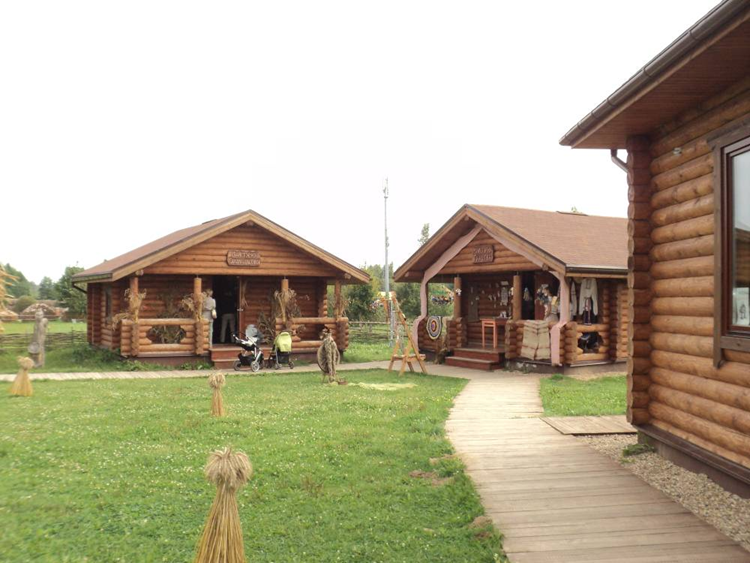 